Załącznik II.4  Piramida priorytetów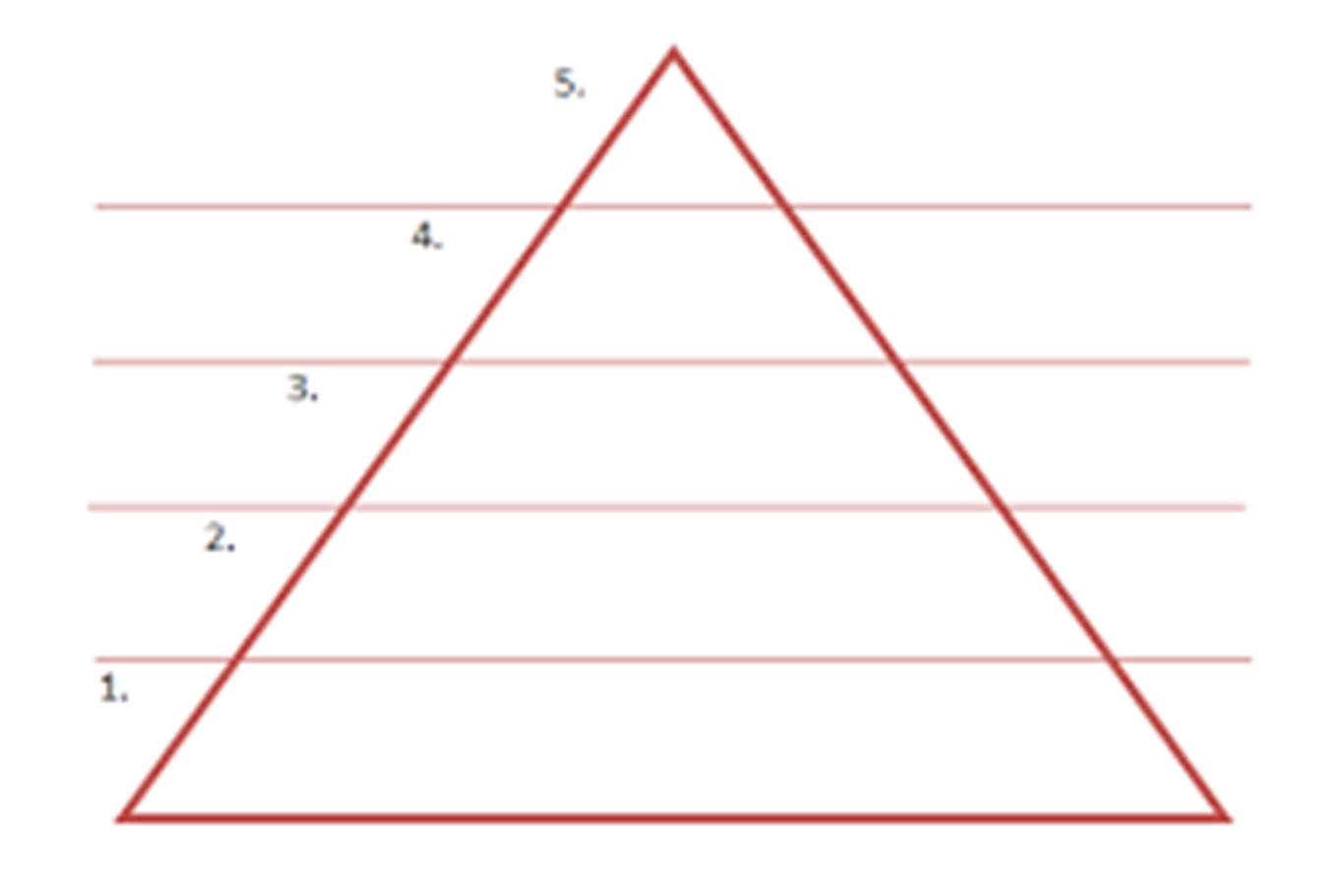 